Документ 215-94-п, редакцiя вiд 17.08.2002 на пiдставi 1178-2002-п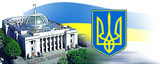 Кабінет Міністрів України;  Постанова  вiд 02.04.1994  № 215 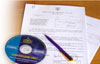   Картка | Документи | Iсторiя | Пов'язанi док-ти | Публiкацiї | Текст для друку   Начало формыКонец формы  Картка | Документи | Iсторiя | Пов'язанi док-ти | Публiкацiї | Текст для друку   Начало формыКонец формы  Картка | Документи | Iсторiя | Пов'язанi док-ти | Публiкацiї | Текст для друку   Начало формыКонец формы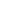 Сторiнки:  [ 1 ] Сторiнки:  [ 1 ] 